10th January 2022To:	Grand Secretaries : District Grand Secretaries : Chapter SecretariesDear Sisters and BrothersMAJOR RAFFLE - EIGHTEENTH SESSION 2022Once again there will be a major raffle at the 2022 Session of the United Grand Chapter to be held in Sydney in June.The cost of tickets is $1.00 each and the prizes will be:First Prize	Open Order	$500.00Second Prize	Hand-made ‘Aboriginal Print’ Patchwork Quilt	$450.00Third Prize	Silver, Gem Studded, Ladies Watch	$250.00Fourth Prize	Mystery Prize	$150.00Enclosed is an Order Form and it would be appreciated if you (or a member appointed by your Chapter) would obtain the names and money of your members who wish to purchase tickets.Order Form and money should be forwarded to:	Mrs Joan Whyte	12 Lacewing Way	LEPPINGTON   N.S.W.   2179to reach her prior to 20th May 2022, or should be delivered to the Major Raffle Desk on Level 1 of Bankstown Sports Event Centre on Thursday 16th June 2022 or Friday 17th June 2022.Cheques should be made payable to The United Grand Chapter of Australia Order of the Eastern Star Sessions Account.  It is imperative that this be written in full on cheques for banking purposes.  No abbreviations, please.Yours sincerely,Elizabeth TaylorELIZABETH TAYLOR PDGMWorthy Grand Secretary.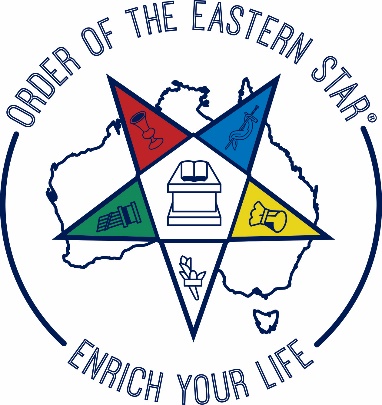 THE UNITED GRAND CHAPTER OF AUSTRALIAOrder of the Eastern Starhaving jurisdiction within the states and territories of Australia and its dependenciesTHE UNITED GRAND CHAPTER OF AUSTRALIAOrder of the Eastern Starhaving jurisdiction within the states and territories of Australia and its dependenciesABN 57 336 115 915Phone:  03 6263 5605 (home)Phone from Overseas:  + 61 3 6263 5605Email: wgsecretary@oesaustralia.org.auABN 57 336 115 915Phone:  03 6263 5605 (home)Phone from Overseas:  + 61 3 6263 5605Email: wgsecretary@oesaustralia.org.auWorthy Grand SecretaryMrs Elizabeth Taylor44 Cobbs Hill RoadLOWER DROMEDARY TAS 7030